Agency overviewOur vision is to create thriving environments, communities and economies for the people of New South Wales. We focus on some of the biggest issues facing our state. We deliver sustainable water resource and environment management, secure our energy supply, oversee our planning system, maximise community benefit from government land and property, and create the conditions for a prosperous state. We strive to be a high-performing, world-class public service organisation that celebrates and reflects the full diversity of the community we serve and seeks to embed Aboriginal cultural awareness and knowledge throughout the department.The Environment and Heritage Group within DPE brings together a range of functions including national park management, biodiversity and conservation, climate change, sustainability, resilience and adaptation, renewable energy and energy security, and circular economy policy. The work of the Group is supported by centres of excellence in policy; science; economics; data analytics and insights.Primary purpose of the roleDrive delivery of studies and plans to manage flood risk and contribute to effective regional delivery of
environmental programs by working with Councils to ensure floodplain risk management studies and plans
are delivered within reasonable timeframes and are of a high quality. The role also contributes technical and policy advice to Government and Local Councils.Key accountabilitiesProvide technical advice to Councils and their Floodplain Risk Management Committees in the
preparation of Flood Studies, Floodplain Management Studies and implementation of Floodplain
Management Plans.Provide high level support to floodplain risk management activities in the region, including advice to staff and external stakeholders and the development of strategies and guidance.Assist in the development and review of strategic operational policy relating to the management of flood
risk.Assist Councils in applying for funds to implement appropriate and practical Flood Mitigation Works and
Strategies.Implement procedures and best management practice to ensure technical and policy advice for
floodplain management is appropriately applied.Maintain accurate records for regional projects under grant funding; and monitor and report on progress
against project milestones as required.Provide specialist floodplain risk management advice for inclusion in responses to environmental
planning and assessment matters.Prepare ministerial correspondence and advice to the Executive and Minister on floodplain
management and risk.Key challengesWorking with Councils to facilitate and influence the timely delivery of studies and plans, consistent with
policy and best practice, including the engagement of the community and other relevant agencies.Supporting the development and implementation of floodplain risk management strategies that are
consistent with risk management principles, integrate with coastal risk and estuarine/riverine
management processes and consider broader community needs and environmental outcomes.Maintaining a high level of technical expertise in floodplain risk management, relevant technology and
translating this into high quality projects and strategies.Key relationshipsRole dimensionsDecision makingThe role operates with some level of autonomy in the context of the agreed work plan and determines their day to day work priorities. The position is also fully accountable for the quality, integrity and accuracy of advice provided.Reporting lineSenior Team Leader Water, Floodplains CoastDirect reportsNilBudget/ExpenditureNilKey knowledge and experienceExtensive knowledge and experience of floodplain risk assessment methods and floodplain management strategies.Comprehensive knowledge and understanding of the Government's Flood Prone Land Policy, Floodplain Development Manual and related guidelines and legislation.Detailed knowledge and experience in the application of hydrological and hydraulic models in analysing flood behaviour and flood hazards.Essential requirementsTertiary Qualifications in Civil / Environmental Engineering (or equivalent) and eligible for membership of Engineers Australia.Current drivers licence (Class C).Capabilities for the roleThe NSW public sector capability framework describes the capabilities (knowledge, skills and abilities) needed to perform a role. There are four main groups of capabilities: personal attributes, relationships, results and business enablers, with a fifth people management group of capabilities for roles with managerial responsibilities. These groups, combined with capabilities drawn from occupation-specific capability sets where relevant, work together to provide an understanding of the capabilities needed for the role.The capabilities are separated into focus capabilities and complementary capabilities. Focus capabilitiesFocus capabilities are the capabilities considered the most important for effective performance of the role. These capabilities will be assessed at recruitment. The focus capabilities for this role are shown below with a brief explanation of what each capability covers and the indicators describing the types of behaviours expected at each level.Complementary capabilitiesComplementary capabilities are also identified from the Capability Framework and relevant occupation-specific capability sets. They are important to identifying performance required for the role and development opportunities. Note: capabilities listed as ‘not essential’ for this role are not relevant for recruitment purposes however may be relevant for future career development.ClusterPlanning and EnvironmentAgencyDepartment of Planning and EnvironmentDivision/Branch/UnitEnvironment and Heritage/Biodiversity, Conservation and Science/ RegionRole numberGenericClassification/Grade/BandEngineer Grade 4ANZSCO Code234311PCAT Code1119192Date of ApprovalApril 2015 (updated December 2020; and June 2022)Agency Websitewww.dpie.nsw.gov.auWho WhyInternalManagerReceive guidance, provide advice and exchange informationWork TeamSupport team, work collaborativelyInternal StakeholdersWork collaboratively, provide advice and exchange informationExternalLocal Government and other AuthoritiesEstablish and maintain relationships to promote and encourage consultation and participation in programsProvide technical adviceContribute to a collaborative and integrated approachFOCUS CAPABILITIESFOCUS CAPABILITIESFOCUS CAPABILITIESFOCUS CAPABILITIESFOCUS CAPABILITIESCapability group/setsCapability nameBehavioural indicatorsLevel 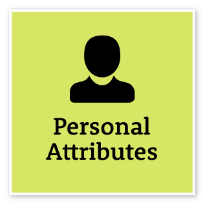 Act with IntegrityBe ethical and professional, and uphold and promote the public sector valuesAct with IntegrityBe ethical and professional, and uphold and promote the public sector valuesRepresent the organisation in an honest, ethical and professional way and encourage others to do soAct professionally and support a culture of integrityIdentify and explain ethical issues and set an example for others to followEnsure that others are aware of and understand the legislation and policy framework within which they operateAct to prevent and report misconduct and illegal and inappropriate behaviourAdeptManage SelfShow drive and motivation, an ability to self-reflect and a commitment to learningManage SelfShow drive and motivation, an ability to self-reflect and a commitment to learningAct as a professional role model for colleagues, set high personal goals and take pride in their achievementActively seek, reflect and act on feedback on own performanceTranslate negative feedback into an opportunity to improveTake the initiative and act in a decisive wayDemonstrate a strong interest in new knowledge and emerging practices relevant to the organisationAdvanced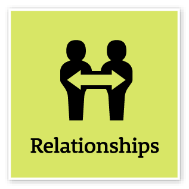 Communicate EffectivelyCommunicate clearly, actively listen to others, and respond with understanding and respectCommunicate EffectivelyCommunicate clearly, actively listen to others, and respond with understanding and respectPresent with credibility, engage diverse audiences and test levels of understandingTranslate technical and complex information clearly and concisely for diverse audiencesCreate opportunities for others to contribute to discussion and debateContribute to and promote information sharing across the organisationManage complex communications that involve understanding and responding to multiple and divergent viewpointsExplore creative ways to engage diverse audiences and communicate informationAdjust style and approach to optimise outcomesWrite fluently and persuasively in plain English and in a range of styles and formatsAdvanced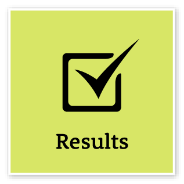 Think and Solve ProblemsThink, analyse and consider the broader context to develop practical solutionsThink and Solve ProblemsThink, analyse and consider the broader context to develop practical solutionsUndertake objective, critical analysis to draw accurate conclusions that recognise and manage contextual issuesWork through issues, weigh up alternatives and identify the most effective solutions in collaboration with othersTake account of the wider business context when considering options to resolve issuesExplore a range of possibilities and creative alternatives to contribute to system, process and business improvementsImplement systems and processes that are underpinned by high-quality research and analysisLook for opportunities to design innovative solutions to meet user needs and service demandsEvaluate the performance and effectiveness of services, policies and programs against clear criteriaAdvanced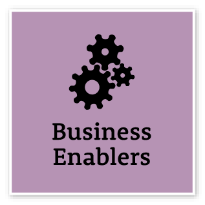 TechnologyUnderstand and use available technologies to maximise efficiencies and effectivenessTechnologyUnderstand and use available technologies to maximise efficiencies and effectivenessIdentify opportunities to use a broad range of technologies to collaborateMonitor compliance with cyber security and the use of technology policiesIdentify ways to maximise the value of available technology to achieve business strategies and outcomesMonitor compliance with the organisation’s records, information and knowledge management requirementsAdeptProject ManagementUnderstand and apply effective planning, coordination and control methodsProject ManagementUnderstand and apply effective planning, coordination and control methodsPrepare and review project scope and business cases for projects with multiple interdependenciesAccess key subject-matter experts’ knowledge to inform project plans and directionsDesign and implement effective stakeholder engagement and communications strategies for all project stagesMonitor project completion and implement effective and rigorous project evaluation methodologies to inform future planningDevelop effective strategies to remedy variances from project plans and minimise impactManage transitions between project stages and ensure that changes are consistent with organisational goalsParticipate in governance processes such as project steering groupsAdvancedCOMPLEMENTARY CAPABILITIESCOMPLEMENTARY CAPABILITIESCOMPLEMENTARY CAPABILITIESCOMPLEMENTARY CAPABILITIESCOMPLEMENTARY CAPABILITIESCapability group/setsCapability nameDescriptionLevel Display Resilience and CourageDisplay Resilience and CourageBe open and honest, prepared to express your views, and willing to accept and commit to changeAdeptValue Diversity and InclusionValue Diversity and InclusionDemonstrate inclusive behaviour and show respect for diverse backgrounds, experiences and perspectivesIntermediateCommit to Customer ServiceCommit to Customer ServiceProvide customer-focused services in line with public sector and organisational objectivesAdeptWork CollaborativelyWork CollaborativelyCollaborate with others and value their contributionAdeptInfluence and NegotiateInfluence and NegotiateGain consensus and commitment from others, and resolve issues and conflictsAdeptDeliver ResultsDeliver ResultsAchieve results through the efficient use of resources and a commitment to quality outcomesAdeptPlan and PrioritisePlan and PrioritisePlan to achieve priority outcomes and respond flexibly to changing circumstancesAdeptDemonstrate AccountabilityDemonstrate AccountabilityBe proactive and responsible for own actions, and adhere to legislation, policy and guidelinesAdeptFinanceFinanceUnderstand and apply financial processes to achieve value for money and minimise financial riskIntermediateProcurement and Contract ManagementProcurement and Contract ManagementUnderstand and apply procurement processes to ensure effective purchasing and contract performanceIntermediate